Приложение № 5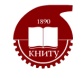 МИНОБРНАУКИ РОССИИФедеральное государственное бюджетное образовательное учреждениевысшего образования«Казанский национальный исследовательский технологический университет»(ФГБОУ ВО «КНИТУ»)ЗАЧЕТНАЯ ВЕДОМОСТЬ по научно-исследовательской  практикеАспирант_____________________________________________________________________Направленность________________________________________________________________Зав.кафедрой Ф.И.О________________________________________________Подпись________________(ведомость распечатывается, заполнятся, и вклеивается в индивидуальный план аспиранта)Наименование дисциплиныОценка Текущая рейтинговая оценкаДатаПодписьнаучного руководителяФамилия научного руководителяНаучно-исследовательская практика